INDICAÇÃO Nº 466/2023                Assunto: Solicita a limpeza de terreno na Rua Tarciso Paulo, próximo ao Nº 79, no Bairro Jardim Virgínia conforme esclarece.Senhor Presidente:CONSIDERANDO que o terreno possa estar sendo usado pela CPFL (Companhia de Força e Luz), por haver um poste no meio do terreno.CONSIDERANDO que devido ao mato muito alto, está ocorrendo um grande criadouro de animais peçonhentos, como cobras, aranhas e demais bichos peçonhentos que estão adentrando as casas próximas, colocando as famílias em risco.CONSIDERANDO que a rua é muito frequentada pois dá acesso à Escola Municipal Luiz Pântano, a escola do bairro.INDICO, ao Sr. Prefeito Municipal, nos termos do Regimento Interno desta Casa de Leis, que se digne Sua Excelência determinar ao setor competente da Administração para que seja feita com urgência a limpeza no terreno acima mencionado, para que não coloque os moradores e usuários do local em riscos. (fotos anexas)                                    SALA DAS SESSÕES, 06 de março de 2023.Willian SoaresVereador – SD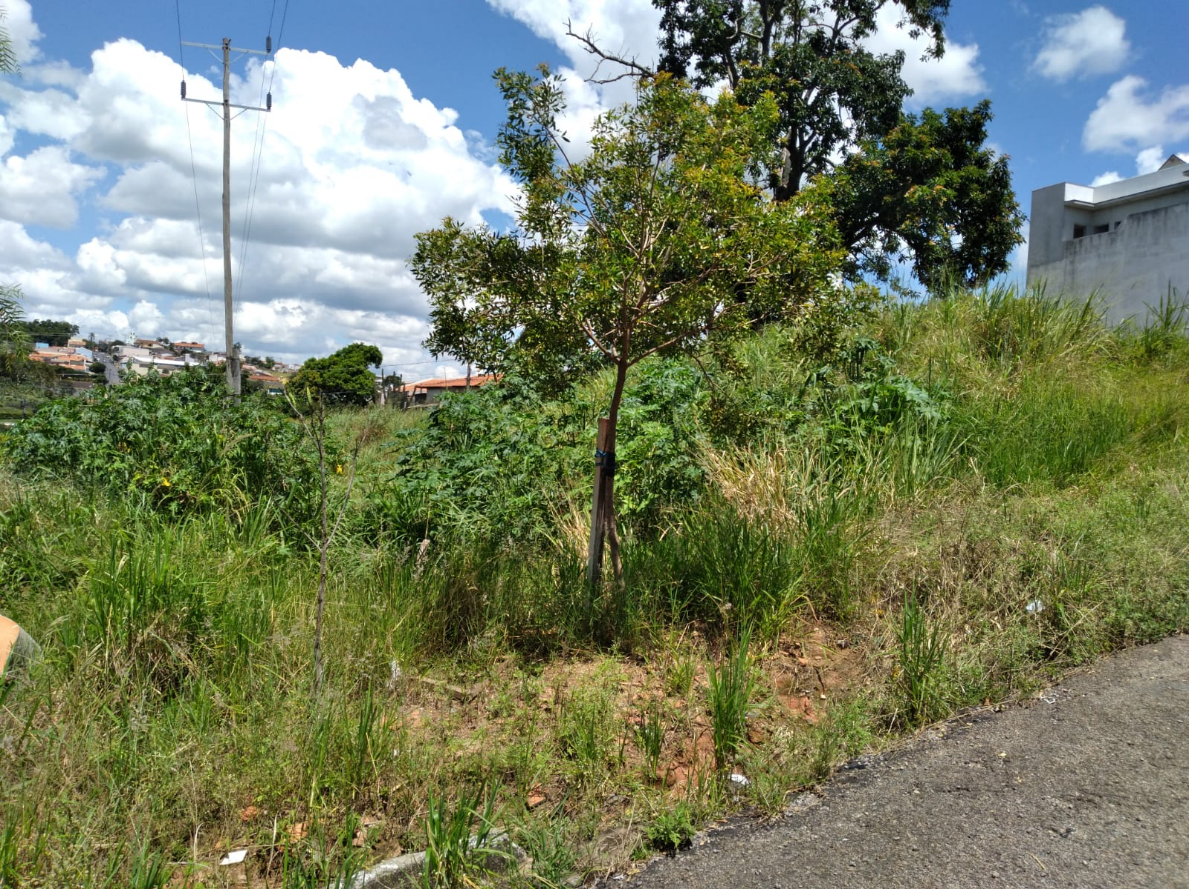 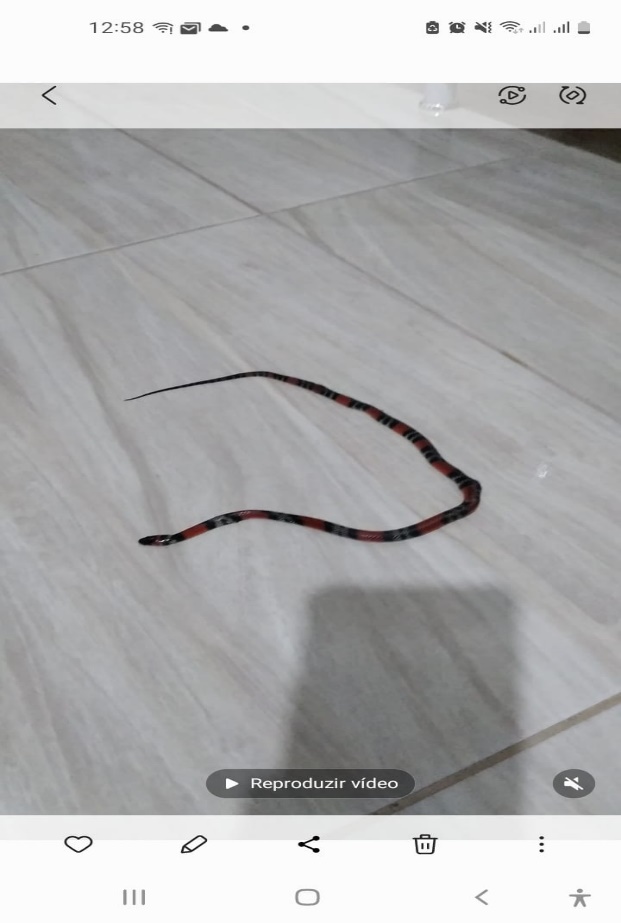 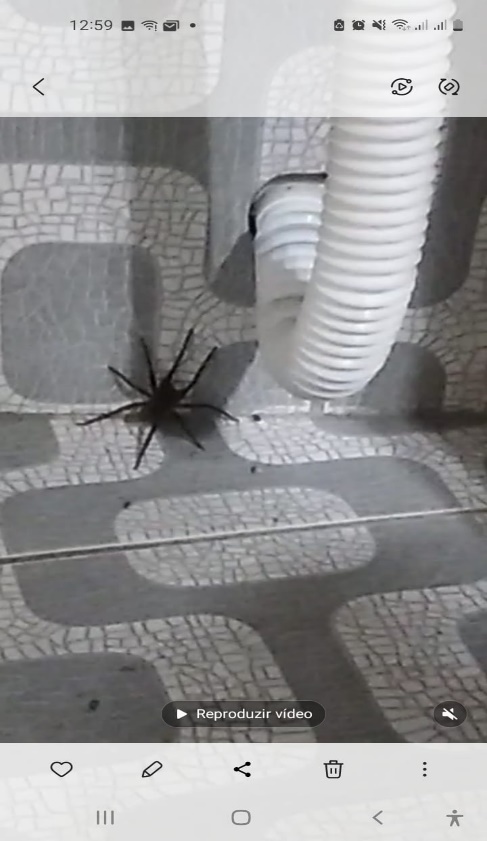 